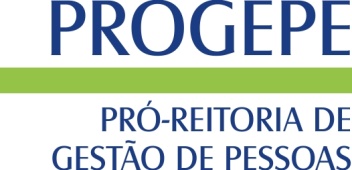 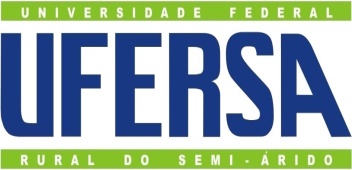 MINISTÉRIO DA EDUCAÇÃOUNIVERSIDADE FEDERAL RURAL DO SEMI-ÁRIDOPRÓ-REITORIA DE GESTÃO DE PESSOASREQUERIMENTO PROCEDIMENTOS1. Preencher, imprimir e assinar o presente formulário;2. Anexar documentação comprobatória (se for o caso);3. Entregar na PROGEPE ou no Setor de Recursos Humanos do Campus no qual esteja lotado(a).IDENTIFICAÇÃOIDENTIFICAÇÃOIDENTIFICAÇÃOIDENTIFICAÇÃOIDENTIFICAÇÃOIDENTIFICAÇÃOIDENTIFICAÇÃOIDENTIFICAÇÃOIDENTIFICAÇÃOIDENTIFICAÇÃOIDENTIFICAÇÃONome:Nome:Nome:Nome:Nome:Nome:Nome:Nome:Nome:Nome:Matricula SIAPE:Endereço:Endereço:Endereço:Endereço:Endereço:Endereço:Endereço:Endereço:Endereço:Cidade/Estado:Cidade/Estado:Email:Email:Email:Email:Email:Email:Email:Email:Email:Telefone(s):Telefone(s):Cargo/Emprego/Função:Cargo/Emprego/Função:Cargo/Emprego/Função:Cargo/Emprego/Função:Cargo/Emprego/Função:Cargo/Emprego/Função:Cargo/Emprego/Função:Cargo/Emprego/Função:Cargo/Emprego/Função:Cargo/Emprego/Função:Código/Nível/Referência:Lotação:Lotação:Lotação:Lotação:Lotação:Lotação:Lotação:Lotação:Lotação:Lotação:Lotação:Tipo de Vínculo com a UFERSA:Tipo de Vínculo com a UFERSA:Tipo de Vínculo com a UFERSA:Tipo de Vínculo com a UFERSA:Tipo de Vínculo com a UFERSA:Tipo de Vínculo com a UFERSA:Tipo de Vínculo com a UFERSA:Tipo de Vínculo com a UFERSA:Tipo de Vínculo com a UFERSA:Tipo de Vínculo com a UFERSA:Tipo de Vínculo com a UFERSA:Servidor(a) Ativo(a)Aposentado(a)Professor(a) Substituto(a), Temporário(a) ou VisitanteProfessor(a) Substituto(a), Temporário(a) ou VisitanteProfessor(a) Substituto(a), Temporário(a) ou VisitanteProfessor(a) Substituto(a), Temporário(a) ou VisitanteBeneficiário de Pensão Civil do(a) Servidor(a)       Beneficiário de Pensão Civil do(a) Servidor(a)       Beneficiário de Pensão Civil do(a) Servidor(a)       Beneficiário de Pensão Civil do(a) Servidor(a)       Beneficiário de Pensão Civil do(a) Servidor(a)       Beneficiário de Pensão Civil do(a) Servidor(a)       Beneficiário de Pensão Civil do(a) Servidor(a)       Beneficiário de Pensão Civil do(a) Servidor(a)       Beneficiário de Pensão Civil do(a) Servidor(a)       Beneficiário de Pensão Alimentícia do(a) Servidor(a):      Beneficiário de Pensão Alimentícia do(a) Servidor(a):      Beneficiário de Pensão Alimentícia do(a) Servidor(a):      Beneficiário de Pensão Alimentícia do(a) Servidor(a):      Beneficiário de Pensão Alimentícia do(a) Servidor(a):      Beneficiário de Pensão Alimentícia do(a) Servidor(a):      Beneficiário de Pensão Alimentícia do(a) Servidor(a):      Beneficiário de Pensão Alimentícia do(a) Servidor(a):      Beneficiário de Pensão Alimentícia do(a) Servidor(a):      OBJETIVO DO REQUERIMENTO OBJETIVO DO REQUERIMENTO OBJETIVO DO REQUERIMENTO OBJETIVO DO REQUERIMENTO OBJETIVO DO REQUERIMENTO OBJETIVO DO REQUERIMENTO OBJETIVO DO REQUERIMENTO OBJETIVO DO REQUERIMENTO OBJETIVO DO REQUERIMENTO OBJETIVO DO REQUERIMENTO OBJETIVO DO REQUERIMENTO ADICIONAL DE INSALUBRIDADE/PERICULOSIDADEDE CURSO/CONCURSONXCAYQNHDUSJ SJJJJJJJJJJJ SJKJJKJALKLKLAKLKADICIONAL DE INSALUBRIDADE/PERICULOSIDADEDE CURSO/CONCURSONXCAYQNHDUSJ SJJJJJJJJJJJ SJKJJKJALKLKLAKLKADICIONAL DE INSALUBRIDADE/PERICULOSIDADEDE CURSO/CONCURSONXCAYQNHDUSJ SJJJJJJJJJJJ SJKJJKJALKLKLAKLKADICIONAL DE INSALUBRIDADE/PERICULOSIDADEDE CURSO/CONCURSONXCAYQNHDUSJ SJJJJJJJJJJJ SJKJJKJALKLKLAKLKPENSÃO CIVILPENSÃO CIVILPENSÃO CIVILAFASTAMENTO/LICENÇA AFASTAMENTO/LICENÇA AFASTAMENTO/LICENÇA AFASTAMENTO/LICENÇA PROGRESSÃO FUNCIONALPROGRESSÃO FUNCIONALPROGRESSÃO FUNCIONALALTERAÇÃO DE AFASTAMENTO/LICENÇAALTERAÇÃO DE AFASTAMENTO/LICENÇAALTERAÇÃO DE AFASTAMENTO/LICENÇAALTERAÇÃO DE AFASTAMENTO/LICENÇAPROGRESSÃO POR CAPACITAÇÃOPROGRESSÃO POR CAPACITAÇÃOPROGRESSÃO POR CAPACITAÇÃOABONO PERMANÊNCIAABONO PERMANÊNCIAABONO PERMANÊNCIAABONO PERMANÊNCIAREDISTRIBUIÇÃOREDISTRIBUIÇÃOREDISTRIBUIÇÃOAPOSENTADORIAAPOSENTADORIAAPOSENTADORIAAPOSENTADORIAREMOÇÃOREMOÇÃOREMOÇÃOAVERBAÇÃO DE TEMPO DE SERVIÇOAVERBAÇÃO DE TEMPO DE SERVIÇOAVERBAÇÃO DE TEMPO DE SERVIÇOAVERBAÇÃO DE TEMPO DE SERVIÇOREVISÃO DE APOSENTADORIAREVISÃO DE APOSENTADORIAREVISÃO DE APOSENTADORIAEXPEDIÇÃO DE CERTIFICADOEXPEDIÇÃO DE CERTIFICADOEXPEDIÇÃO DE CERTIFICADOEXPEDIÇÃO DE CERTIFICADOOUTRO. ESPECIFIQUE:  OUTRO. ESPECIFIQUE:  OUTRO. ESPECIFIQUE:  GRATIF. POR ENCARGO DE CURSO/CONCURSOGRATIF. POR ENCARGO DE CURSO/CONCURSOGRATIF. POR ENCARGO DE CURSO/CONCURSOGRATIF. POR ENCARGO DE CURSO/CONCURSOINCENTIVO À QUALIFICAÇÃOINCENTIVO À QUALIFICAÇÃOINCENTIVO À QUALIFICAÇÃOINCENTIVO À QUALIFICAÇÃODESCRIÇÃO/JUSTIFICATIVA DO REQUERIMENTODESCRIÇÃO/JUSTIFICATIVA DO REQUERIMENTODESCRIÇÃO/JUSTIFICATIVA DO REQUERIMENTODESCRIÇÃO/JUSTIFICATIVA DO REQUERIMENTODESCRIÇÃO/JUSTIFICATIVA DO REQUERIMENTODESCRIÇÃO/JUSTIFICATIVA DO REQUERIMENTODESCRIÇÃO/JUSTIFICATIVA DO REQUERIMENTODESCRIÇÃO/JUSTIFICATIVA DO REQUERIMENTODESCRIÇÃO/JUSTIFICATIVA DO REQUERIMENTODESCRIÇÃO/JUSTIFICATIVA DO REQUERIMENTODESCRIÇÃO/JUSTIFICATIVA DO REQUERIMENTOEncaminhe-se à Pró-Reitoria de Gestão de Pessoas.Data:      /     /                  ___________________________________________Assinatura do Servidor/RequerenteEncaminhe-se à Pró-Reitoria de Gestão de Pessoas.Data:      /     /                  ___________________________________________Assinatura do Servidor/RequerenteEncaminhe-se à Pró-Reitoria de Gestão de Pessoas.Data:      /     /                  ___________________________________________Assinatura do Servidor/RequerenteEncaminhe-se à Pró-Reitoria de Gestão de Pessoas.Data:      /     /                  ___________________________________________Assinatura do Servidor/RequerenteEncaminhe-se à Pró-Reitoria de Gestão de Pessoas.Data:      /     /                  ___________________________________________Assinatura do Servidor/RequerenteEncaminhe-se à Pró-Reitoria de Gestão de Pessoas.Data:      /     /                  ___________________________________________Assinatura do Servidor/RequerenteEncaminhe-se à Pró-Reitoria de Gestão de Pessoas.Data:      /     /                  ___________________________________________Assinatura do Servidor/RequerenteEncaminhe-se à Pró-Reitoria de Gestão de Pessoas.Data:      /     /                  ___________________________________________Assinatura do Servidor/RequerenteEncaminhe-se à Pró-Reitoria de Gestão de Pessoas.Data:      /     /                  ___________________________________________Assinatura do Servidor/RequerenteEncaminhe-se à Pró-Reitoria de Gestão de Pessoas.Data:      /     /                  ___________________________________________Assinatura do Servidor/RequerenteEncaminhe-se à Pró-Reitoria de Gestão de Pessoas.Data:      /     /                  ___________________________________________Assinatura do Servidor/Requerente